Kl. 8 Subject: Exam skills - listeningDzisiaj proszę Was o wykonanie ćwiczeń słuchowych 1,2,3 ze str. 66 w ćwiczeniówce.Dostęp do nagrań audio przez stronę wydawnictwa https://edesk.pearson.pl/Account/Login?returnUrl=%2F&page=studentTrzeba się posłużyć kodem znajdującym się na okładce książki !!! Odpowiedzi do zadań podam w poniedziałek 23.03.2020W razie pytań proszę się ze mną kontaktować 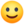 